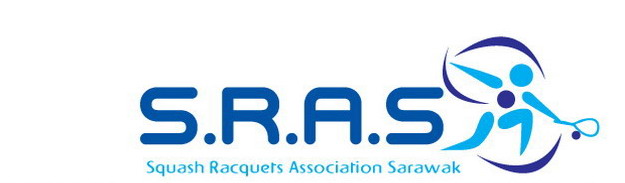 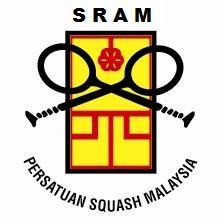 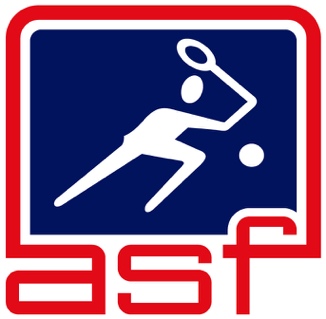 4TH CMS BORNEO JUNIOR OPEN 2018TOURNAMENT INFORMATIONTOURNAMENT STATUS4TH CMS Borneo Junior Open 2018 is an ASF “Gold’ event organized by Squash Racquets Association Sarawak. It is an AJSS event and junior participants will receive ASF ranking points.TOURNAMENT DATES20 June to 24 June 2018 (Wednesday to Sunday) 19 June 2018 (Tuesday) Check into HotelTOURNAMENT VENUESarawak Squash Center Address: Jalan Diplomatik, Petra Jaya, 93050 Kuching, Sarawak, Malaysia ASF SANCTIONED JUNIOR EVENTSBoys & Girls: Under 11, 13, 15, 17, 19Each player may enter only one event in his/her age group or higher if so desired. AGE CUT-OFF DATE24th June 2018ENTRY SUBMISSION, ENTRY WITHDRAWAL & CLOSING DATEIt is open to all foreign and local players not banned by the ASF, SRAM and SRAS. All foreign/local entries must be endorsed by their respective National/State Squash Association. Please give your correct date of birth as we will verify them from your passport Junior entries without SPIN number will be rejected. Refer to http://www.worldsquash.org/ws/spins to register.All completed forms with entry fee bank transfer slip must be returned by email to Mr. Andre Kho (OC) at squash.borneo@gmail.com. Tournament Secretariat must be notified of any withdrawal with valid reasons. Entry fees will not be refunded if withdrawal is done after closing date .Entries must be received before 20th May 1159pm Malaysian Time. Late entries or entries without the entry fee will not be accepted. 
ENTRY FEE WITHOUT ACCOMMODATION PACKAGEOversea Players: 			RM 250.00 per personLocal Players (Malaysian) :		RM 50.00 per personHOTEL PACKAGE (EXCLUDING ENTRY FEE) Official Hotel – GRAND MARGHERITA HOTEL, Tunku Abdul Rahman, Kuching, Sarawak, Malaysia – 4 Star Hotel PACKAGE A (FOREIGN PLAYERS & OFFICIALS)A.	SINGLE ROOM RM1,100.00 The package per room includes 5 nights’ accommodation with 1 breakfast (including Tourism Tax) from 19th June 2018 (Tue) to 23rd June 2018 (Sat). There is no refund for unused nights. B.	TWIN SHARE ROOM  RM1,350.00 The package per room for 2 includes 5 nights’ accommodation with 2 breakfasts (including Tourism Tax) from 19th June 2018 (Tue) to 24th June 2018 (Sun). There is no refund for unused nights. C.	ADDITIONAL NIGHTSFor additional nights, bookings MUST also be made through the Organiser in order to enjoy the same rate and charges per night are :-	(i)	Single 		= RM220.00 with 1 breakfast	(ii)	Twin Sharing	= RM270.00 with 2 breakfastsPACKAGE B (MALAYSIAN PLAYERS & OFFICIALS)A.	TWIN SHARE ROOM  RM1,300.00	The package per room for 2 includes 5 nights’ accommodation with 2 breakfasts from 19th June 2018 (Tue) to 24th June 2018 (Sun). There is no refund for unused nights. B.	ADDITIONAL NIGHTS  RM 260.00 (Twin Share Room With 2 breakfasts)For additional nights, bookings MUST also be made through the Organiser in order to enjoy the same rate and the charge per night.C.	QUAD SHARE ROOM  RM1,300.00	The package per room for 4 (2 Queen Beds) includes 5 nights’ accommodation only from 19th June 2018 (Tue) to 24th June 2018 (Sun). There is no refund for unused nights. D.	ADDITIONAL NIGHTS RM260.00 (Quad Share Room)For additional nights, bookings MUST also be made through the Organiser in order to enjoy the same rate and the charges per night per night.	E.	BREAKFAST (Quad Share Room)If you want to add on breakfast, additional RM 80 per room. (4 breakfasts)TRANSPORTATIONOnly accommodation booked through PERSATUAN  will be provided with airport transfers and bus shuttle services between hotel and venue. No shuttle services will be provided for practice days.AIRPORT TRANSFERS AND FLIGHT INFORMATIONParticipants taking the package are required to submit the flight information form attached. No airport pickups will be available for those who do not submit the flight information by the date stated in the flight information form.Airport transfers will be provided for those who take up the hotel package.ENTRY FEE PAYMENTPayment of entry fees can be paid through telegraphic transfer to the account stated below. Copy of the payment slip must be sent together with the entry form. Please take note that NO cheque or bank draft will be accepted.All entry fees in the form of Bank TT must be made payable to:NAME: 		Persatuan Squash Malaysia Cawangan SarawakBRANCH: 		Kuching Branch, Jalan Song Thian CheokSWIFT CODE: 	HLBBMYKLBANK NAME: 	Hong Leonk Bank BerhadACCOUNT NO:  	36400001562Those paying by Bank TT are required to add USD 5 for each transaction for BANK CHARGES.Entry Fees paid are not transferableThe organizers will not be held responsible for entries lost in the post.PLAYER WITHDRAWAL & LATE WITHDRAWALSWithdrawal(s) from Championship must be notified to SRAS as soon as possible by email. ENTRY FEE WILL NOT BE REFUNDED unless with valid reason (eg: medical condition.) Withdrawal after Entries Close is considered ‘late withdrawal’. All late withdrawals must be accompanied with a medical certificate or with relevant documents to support. Failure to do either will result in the player being given ZERO ranking points. The ZERO ranking points will be counted as one of the players 4 best results. For those who have produced the relevant documents, ASF will consider each withdrawal on a case-to-case basis. NATIONAL RANKINGAll participants are advised to include their national rankings in their entry forms. This would facilitate us in preparing the draws for the tournament. SCORING & FORMATMain rounds and top 16 matches will be played to best of 5 games. Scoring - 11 points – PAR (Point-A-Rally) following the WSF Rules of World Singles Game. Format of each category will be decided by SRAS, which will depend on number of entries.All players are guaranteed A MINIMUM OF 2 MATCHES. Check-in 30 minutes before scheduled match time. Match timing is an indication only. Matches will be played on a FOLLOW-ON-BASIS. Postponement of match will not be entertained. Walkover will be awarded against players who are more than 15 minutes late; subsequent matches will be forfeited and no points and rankings will be awarded unless a valid MC is produced and prior notice to organizer is given. Players will be expected to play two matches a day.OFFICIAL BALL & EYE WEARDunlop Double Yellow Dot Balls will be used during the Tournament. Eyewear is mandatory for U19 players.TOURNAMENT ‘T’ SHIRTSAll players will receive a championship souvenir T-shirt for FREE.Players are required to wear the championship T-shirt during the prize presentation ceremony on the last day of the tournament. WELCOMING DINNERParticipants and officials are invited to a welcoming dinner. Venue and time of the dinner to be confirmed. Please come dressed in smart casual attire. (No slippers or shorts)**Parents, Guardians or fans of squash that wish to join the welcoming dinner can purchase tickets from the organisers. Please inform the organisers in advance. (squash.borneo@gmail.com) PRIZE MONEY & PRIZESAttractive Prize money and medals will be awarded to winners. OrganisersThis Championship is organized by Squash Racquets Association Sarawak (SRAS) and sanctioned by Asian Squash Federation (ASF) and Squash Racquets Association of Malaysia (SRAM) as part of the Asian Junior Super Series Event with a GOLD status.For more information of the Asian Junior Super Series Event, please refer to the ASF website at http://www.asiansquash.org/.Tournament OrganizationOrganizing Chairman:		Mr. Andre Kho			(+6017-8587069)Finance:			Ms. Lucy Read			(+6013-8041212)Tournament Director:		Mr. Sim Chin Kheng		(+6012-8887728)Tournament Control:		Mr. Najmi Hussain		(+6017-8990065)Tournament Referee:		Mr. Henry Tan			(+6013-3885375)Tournament Secretariat:	Ms. Irene Goh			(+6012-8880070)SRAM Technical Delegate:	Mr. Peter Chee		(+6011-26247140)	ASF Code of Conduct The following offences may be subject to penalties and/or disciplinary action. The following offences may be subject to penalties under Rule 17 of the International Singles, Game of Squash and of the International Doubles Game of Squash, and/or be subject to disciplinary action by the ASF Disciplinary & Appeals Committee: AB1.  A participant who verbally or physically abuses his opponent, the Marker, Referee, officials, spectators or sponsors.  AB2.  A participant who shows dissent to the Marker, Referee or officials, including foul or profane language and obscene or offensive gestures.  AB3.  A participant who abuses playing equipment or the court.  AB4.  A participant who fails to comply with the conditions of entry of a championship including any  rules with regard to clothing or advertising.  AB5.  A participant who having entered a championship or accepted an invitation to play withdraws  from the event or fails to attend.  AB6.  A participant who fails to complete a match for a reason other than injury, illness or emergency  situation.  AB7.  A participant who defaults from a championship. The Disciplinary & Appeals Committee may  require evidence or proof of ‘bona fide’ injury, illness or other emergency situation.  AB8.  A participant who fails to make himself available to meet reasonable request for interviews by  the media.  AB9.  A participant who does not comply with the Rules or spirit of the Game.  AB10.  A participant guilty of any other unreasonable conduct which brings the Game into disrepute,  including behavior as a result of intoxication by any means including recreational substances such as alcohol, marijuana and hallucinogens.  